Partners aanvullen zetten in samenwerking met Stad-Land-Schap ’t West-Vlaamse hart en de Provincie West-Vlaanderen hun schouders onder Kijk Puit! Tijdens deze campagne worden een aantal paddenoverzetacties georganiseerd. Ook in uw omgeving gaat zo’n overzetactie door. Vanaf februari worden schermen geplaatst. Daarna gaan een aantal vrijwilligers op pad om die schermen te controleren en dieren over te zetten. Dit gebeurt steeds in het schemerdonker, zowel ’s ochtends als ‘s avonds. We zijn nog altijd op zoek naar een aantal vrijwilligers de overzetplaatsen te inspecteren en te noteren hoeveel diertjes men heeft overgeplaatst (van midden februari tot eind maart, afhankelijk van de temperatuur en vochtigheid).Kent u geïnteresseerden uit de buurt en/of bent u zelf geïnteresseerd om deel te nemen aan deze actie, dan willen we u vragen contact op te nemen met aanvullen.Graag hadden wij ook gevraagd om eventuele beschadigingen aan de schermen, problemen, opmerkingen te bezorgen via dezelfde contactgegevens.Voor extra info kunt u ook steeds terecht op www.westvlaamsehart.be/paddenoverzetDank bij voorbaat.Met vriendelijke groeten, Naam/organisatie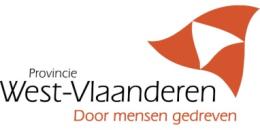 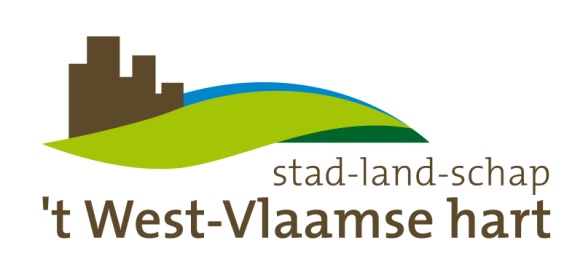 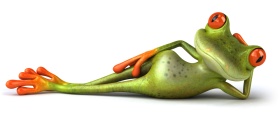 KIJK PUIT!